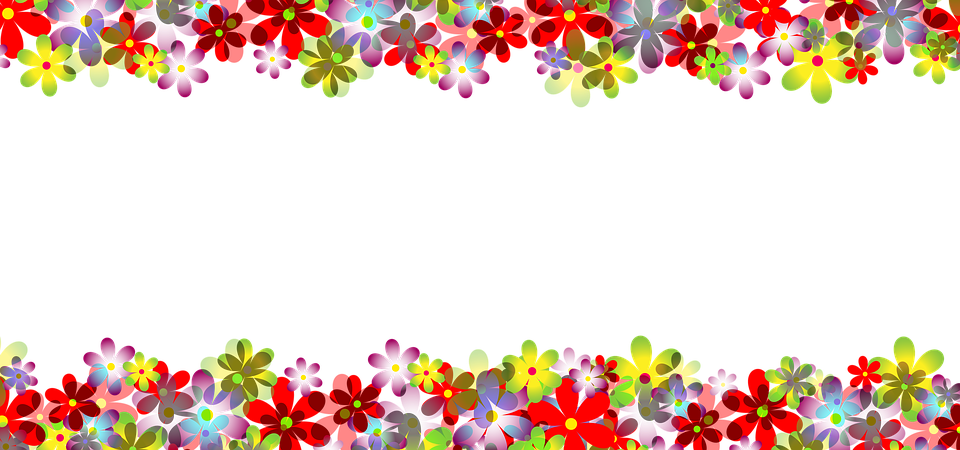 MondayTuesdayWednesdayThursdayFriday1Introducing SpringLetter Review Preparing for Open House2Play Dough FunHandprint Flower Craft3Handprint Flower Craft Cont.Colors and shapes for Open House4Number Matching WorksheetCutting PracticeNumber Review for open house5Movement and MusicSpring Memory Game8P is for PlantTracing PracticeLetter Review Preparing for Open House9Building a Flower GardenPlant Harvest Book10Spring Dot PaintingColors and shapes for Open House11Finish the Word WorksheetNumber Review for open house12Number Tracing Practice15R is for RainRain helps plants growLetter Review Preparing for Open House16Talk about the WeatherASL Signs for Weather17April Showers Art WorksheetColors and shapes for Open House18Storm Coloring SheetNumber Review for open house19Movement and Music22V is for VegetableASL Signs for FoodLetter Review Preparing for Open House23Reading Eric Carle’s “The Hungry Caterpillar”24Hungry Caterpillar Coloring SheetColors and shapes for Open House25Good Foods for Your BodyFruit and Vegetable Coloring BooksNumber Review for open house26Arbor Day!Tree Coloring PagePlay Dough Fun28Letter Review Preparing for Open House29Learning AboutBeneficial InsectsASL Signs for Bugs30Bee Coloring SheetMy Bug Counting Book